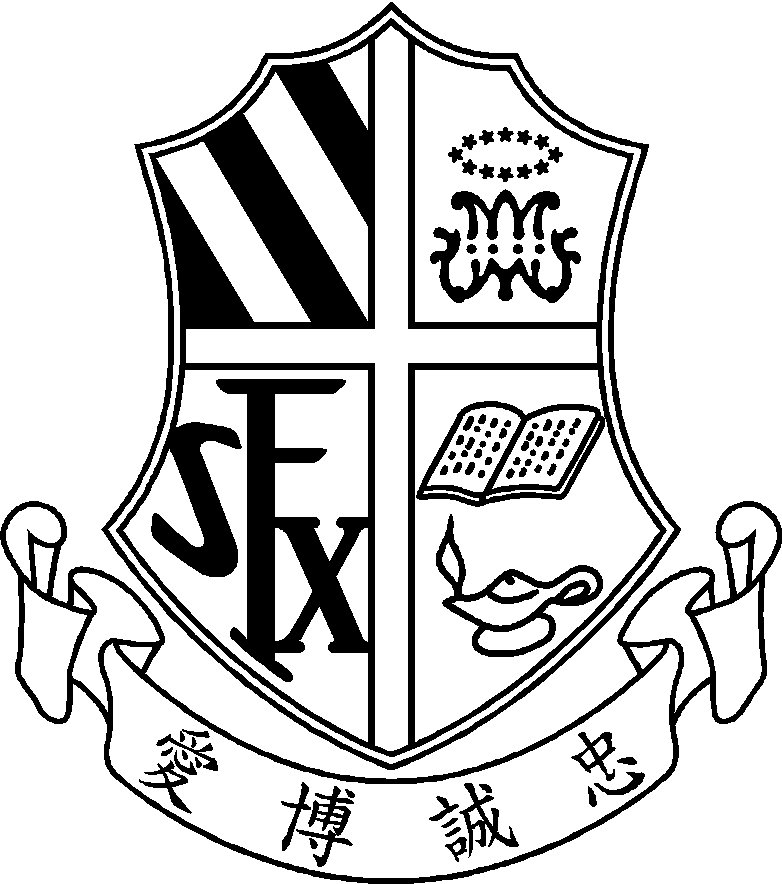 敬啟者：此  致中一、中二級家長荃灣聖芳濟中學謹啟請將回條於5月14日前交班主任。回   條敬覆者：	此  覆荃灣聖芳濟中學學生姓名：		班　　別：	(	)日　　期：		家長簽署：	中一、中二級考試前溫習班    期終考試臨近，為協助中一、中二同學應付考試，本校將舉辦考試前溫習班。溫習班的目的一方面是讓同學在指導下完成每日的功課，而另一方面則為他們預早準備考試。其詳情如下：日期：17/5 – 23/6時間：上課日1:30pm-3:30pm (逢星期一、四)      考試日(另作安排) 午膳安排: 學生需自行購買午餐，並帶回學校的雨天操場進食，不得在校外用膳。 導師: 正就讀大學的本校畢業生分組方法：每組4至5名同班或同級同學，並由一名導師教導。費用：全免如有查詢，請致電24920226與羅翠蓮副校長或24927055與蕭志恆老師聯絡。二零二一年五月十一日☐ 敝子弟不願意參加是次考試前溫習班。☐ 敝子弟願意參加是次考試前溫習班。